ПРЕСС-РЕЛИЗк Всероссийской массовой лыжной гонке «Лыжня России – 2020»8 февраля 2020 года в Казани и муниципальных образованиях Республики Татарстан пройдет XXXVIII открытая Всероссийская массовая лыжная гонка «Лыжня России – 2020» и республиканские соревнования «Лыжня Татарстана – 2020».«Лыжня России» на протяжении десятилетий объединяет поклонников одного из самых популярных и массовых видов спорта. У этого яркого, масштабного зимнего праздника славная история и с каждым годом Лыжня России становится все более значительным событием в спортивной жизни всей страны. По всей России на лыжню выйдут более 1,5 млн жителей. Все больше любителей активного отдыха в этот день встают на лыжи чтобы поучаствовать в массовом старте. Для них систематические занятия физической культурой и спортом являются образом жизни, а участие в массовой гонке – доброй традицией.В этом году 73 региона Российской Федерации примут участие в этом грандиозном спортивном празднике. Казань является постоянным участником данного движения с 2005 года. Ожидается, что 8 февраля в традиционных забегах примут участие порядка 20 тыс. жителей города. Для удобства жителей Казани в 2020 году старты пройдут на четырех площадках:- в Советском районе – в Горкинско-Ометьевском лесопарке для жителей Приволжского и Вахитовского районов (массовый старт, спортивный и старт руководителей района). Старт в 10:00;- в Ново-Савиновском районе – в пойме р.Казанка по ул.Гаврилова для Авиастроительного и Ново-Савиновского районов (массовый старт, спортивный и старт руководителей района). Старт в 11:00;- в Советском районе – в «Березовой роще» для жителей Советского района (массовый старт, спортивный и старт руководителей района). Старт в 11:00;Основной старт «Лыжни России-2020» в столице Татарстана традиционно будет дан в пос.Юдино на стадионе «Локомотив». На лыжню выйдут жители Кировского и Московского районов, руководители республиканских и городских служб и ведомств, а также все остальные желающие. На этой площадке старты запланированы с 8:00 – для спортсменов на 2 км, 5 км, 15 км и 30 км. Церемония открытия соревнований состоится в 11:30.В рамках забега также запланировано развёртывание информационных центров физкультурно-спортивного комплекса «Готов к труду и обороне» (ГТО) и выполнение нормативов (тестов) по лыжным гонкам.Для тех, кто придет 8 февраля не только за спортивными достижениями, будет подготовлена обширная культурная программа, розыгрыши призов, катание на конных санях и масса других развлекательных мероприятий с выступлениями творческих коллективов, которые помогут создать по-настоящему праздничную атмосферу стартов. Для удобства выбравших данную площадку будет организована «перехватывающая» парковка вдоль дороги ведущей к оз.Изумрудное (указано на схеме).Мандатная комиссия стартовала 3 февраля на Центральном стадионе (ул.Ташаяк, 2а, тел.: 590-91-62). Она будет проходить ежедневно с 9.00 до 18.00 до 7 февраля включительно.Желающим принять участие в празднике спорта и здорового образа жизни необходимо пройти процедуру регистрации, где участникам необходимо предъявить персональные данные и справку о медицинском допуске, а также получить стартовый комплект – нагрудный номер и шапочку. Работать мандатная комиссия будет с 4 по 8 февраля в пресс-центре Центрального стадиона (ул.Ташаяк, 2) с 9:00 до 17:00.Для справки:Лыжные гонки являются одним из самых популярных видов спорта в Татарстане. По итогам 2019 года численность занимающихся лыжными гонками в республике составила более 26 тыс. человек. При этом на старт «Лыжни России-2019» и «Лыжни Татарстана» вышли 171 950 татарстанцев.В муниципальных районах Республики Татарстана традиционно также пройдут массовые старты «Лыжни Татарстана». В этом году гонка пройдет в том числе на 35 новых модульных лыжных базах, открытых в республике за период с 2017 года.Информацию о времени и местах проведения «Лыжни России» и «Лыжни Татарстана» в муниципальных образованиях РТ можно будет уточнить в Исполнительных комитетах МО.«Лыжня России» является самым масштабным по количеству участников и географическому охвату зимним спортивным мероприятием в мире и проводится в рамках федерального проекта «Спорт – норма жизни», задачей которого является увеличение населения занимающегося физической культурой и спортом. Национальный проект «Демография» предусматривает увеличение доли граждан, ведущих здоровый образ жизни, а также увеличение до 55% в Российской Федерации доли граждан, систематически занимающихся физической культурой и спортом.Данный показатель будет достигнут путем создания системы мотивации населения, активизации спортивно-массовой работы на всех уровнях и в корпоративной среде, подготовки спортивного резерва и развития спортивной инфраструктуры.Соответствующий указ «О национальных целях и стратегических задачах развития Российской Федерации на период до 2024 года», устанавливающий и утверждающий национальные проекты России, был подписан Президентом России Владимиром Путиным 7 мая 2018 года.Информация по регистрации на гонку, телефоны для справок1.Мандатная комиссия – тел.: 292-62-53. Мандатная комиссия будет проходить ежедневно с 9.00 до 18.00 до 7 февраля включительно.2. Площадка – стадион «Локомотив» в пос.Юдино (основная площадка)Комитет физической культуры и спорта: тел.: 236-61-07, 292-62-53.Администрация Кировского и Московского районов, начальник отдела по физической культуре и спорту Полушина Елена Викторовна тел.: 557-76-45.3. Площадка – пойма р.Казанка по ул.ГавриловаАдминистрация Авиастроительного и Ново-Савиновского районов, начальник отдела по физической культуре и спорту Шакиров Адель Зильфирович, тел.: 519-34-45, тел.: 519-34-58.4. Площадка - Горкинско-Ометьевский лесопаркАдминистрация Вахитовского и Приволжского районов, начальник отдела по физической культуре и спорту Колесникова Мария Сергеевна, тел.: 277-10-72.5. Площадка «Березовая роща»Администрация Советского района, и.о начальника отдела по физической культуре и спорту Абрамов Андрей, тел.: 272-06-42.6. По вопросам выполнения норм ГТО на центральном старте (стадион «Локомотив») – Сабитов Артур Марселевич тел.: 8 (917) 856-98-36.Программа центрального старта Всероссийской массовой лыжной гонки «Лыжня России – 2020» в г.КазаниМесто проведения: стадион «Локомотив» (пос.Юдино)Дата проведения: 8 февраля 2020 года06:00 – Начало работы гардероба, раздевалки, выдача стартовых пакетов зарегистрированным участникам.08:00 – Старт гонки на 5 км, 15 км и 30 км.08:03 – Старт детской гонки08:30 - 08:45 – Награждение победителей и призеров в абсолютном первенстве на 5 км.09:00 - 09:15 – Награждение победителей и призеров в абсолютном первенстве на 15 км.10:10 - 10:25 – Награждение победителей и призеров в абсолютном первенстве на 30 км.10:30 – Старт гонки на 2 км.11:00 – награждение по возрастам на дистанции 30 км, награждение эстафетных команд на дистанции 30 км.11:30 – Церемония открытия соревнований «Лыжня России»11:45 – Старт забега руководителей на 2 км.11:50 – Старт забега ветеранов на 2 км.12:00 – Старт массового забега на 2 км.МИНИСТЕРСТВО СПОРТА РЕСПУБЛИКИ ТАТАРСТАНМИНИСТЕРСТВО СПОРТА РЕСПУБЛИКИ ТАТАРСТАН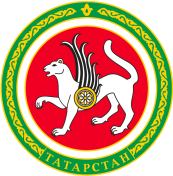 ТАТАРСТАН РЕСПУБЛИКАСЫ СПОРТ МИНИСТРЛЫГЫТАТАРСТАН РЕСПУБЛИКАСЫ СПОРТ МИНИСТРЛЫГЫул.Петербургская, д.12, г.Казань, 420107ул.Петербургская, д.12, г.Казань, 420107Петербургская урамы, 12 нче йорт, Казан шәһәре, 420107Петербургская урамы, 12 нче йорт, Казан шәһәре, 420107Тел.: (843) 222-81-01, факс: (843) 222-81-79. E-mail: mdmst@tatar.ru, http://minsport.tatarstan.ruТел.: (843) 222-81-01, факс: (843) 222-81-79. E-mail: mdmst@tatar.ru, http://minsport.tatarstan.ruТел.: (843) 222-81-01, факс: (843) 222-81-79. E-mail: mdmst@tatar.ru, http://minsport.tatarstan.ruТел.: (843) 222-81-01, факс: (843) 222-81-79. E-mail: mdmst@tatar.ru, http://minsport.tatarstan.ruТел.: (843) 222-81-01, факс: (843) 222-81-79. E-mail: mdmst@tatar.ru, http://minsport.tatarstan.ruТел.: (843) 222-81-01, факс: (843) 222-81-79. E-mail: mdmst@tatar.ru, http://minsport.tatarstan.ru